Publicado en  el 23/04/2014 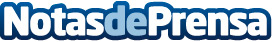 Matilde Asensi, Javier Cercas, Rafel Nadal y Julia Navarro y envían sus firmas digitales en exclusiva a los lectores de Kindle para celebrar Sant JordiPara celebrar el Día Internacional del Libro, Kindle ha organizado la primera firma digital en Sant Jordi. Los escritores Matilde Asensi, Javier Cercas, Julia Navarro y Rafel Nadal han firmado en exclusiva para sus lectores en Kindle una copia digital de sus títulos más vendidos.Datos de contacto:Amazon.esNota de prensa publicada en: https://www.notasdeprensa.es/matilde-asensi-javier-cercas-rafel-nadal-y_1 Categorias: Literatura Cataluña http://www.notasdeprensa.es